The 50th Annual Nassau Coaches XC InvitationalSaturday, October 15th, 2016 – Bethpage State ParkMeet Directors: Michael Ringhauser and Fred DeRuvoAll races will be contested over the traditional 5k course!Meet Notes:The invitational will be conducted via National Federation rules.Each school may run one varsity team, consisting of up to ten individuals. Entries in the freshmen, sophomore, and junior varsity races are unlimited.All fees associated with the invitational are entry, not participation, fees.Competing schools will split the cost of the officials with non-Section VIII schools being charged $25 towards that cost.Coaches and spectators will only be allowed in pre-selected areas that will be discussed during the coaches meeting. At no time should anyone be on the course itself – doing so could result in team disqualification.Invitational Awards:Medals to the Top 50 Individuals in All RacesPlaque for Fastest Time of the Day (One Boy, One Girl)Plaque for Fastest 5th Man of the Day (One Varsity Boy, One Varsity Girl)Plaques to the Top 3 Teams in the Freshmen, Sophomore, and Varsity RacesPlease Note - No Team Awards Given for the Junior Varsity Races!T-Shirts to the Winning Team and Coach in Varsity, Frosh and Soph RacesVarsity Seeding: Requests for seeding in the varsity races must accompany your entry. We will try to accommodate all requests, however, the final decisions will be made with the goal to have two equally competitive varsity sections. Varsity race assignments will be posted by October 13th on the Section VIII and Just-In-Time websites. There will be NO changes to the assigned races on the day of the invitational.Rosters:All high school teams must submit their rosters to www.just-in-time-racing,com and have their athletes compete with a 3x5 index card pinned to their jersey with their NAME, SCHOOL, and ASSIGNED NUMBER. Index cards may have that information printed and attached via label or can be neatly handwritten.Parking:Bethpage State Park will charge for parking with the cost for cars being $8 and bus parking costing $75 without a pre-purchased pass. Section VIII teams should buy the pass themselves as listed in the handbook. Non-Section VIII teams should purchase the pass from the Coaches Association which can be done on the entry.The 50th Annual Nassau Coaches XC InvitationalSaturday, October 15th, 2016 – Bethpage State ParkInvitational Schedule:		Coaches Meeting (Finish Line)	9:45 am		Boys Freshmen				10:00 am		Girls Freshmen				10:05 am		Boys Sophomore				10:25 am		Girls Sophomore				10:30 am		Boys Junior Varsity			11:00 am		Girls Junior Varsity			11:15 am		Boys Varsity “A”				11:35 am		Girls Varsity “A”				12:00 am		Boys Varsity “B”				12:25 am		Girls Varsity “B”				12:45 amAll times are approximate and subject to change. A finalized time schedule will be posted on the Section VIII website by October 13th.Meet Notes:All teams must have their rosters submitted to Tony Toro on www.just-in-time-racing.com. Each runner must compete with a 3x5 index card pinned to their jersey with their NAME, SCHOOL, and ASSIGNED NUMBER.There will only be box assignments for the varsity races. Assignments will be posted online prior to the meet and be included in the welcoming packet.Remember that all coaches, spectators and athletes are only permitted in the locations outlined during the coaches meeting. Teams found in prohibited locations are subject to being disqualified.Medals will be given out to the Top 50 individuals at the conclusion of each race as they exit the finishing chute. Team awards will be announced shortly after the posting of the team scores. Awards for the Fastest Time and Fastest 5th Man (Varsity) will take place shortly after the conclusion of the meet.Please keep the park clean. Ask your teams to pick up your area prior to leaving the park. There are many garbage cans surrounding the area.Questions?Michael Ringhauser, NCTCA Presidentmichael.ringhauser@yahoo.com or (631) 245-1564Fred DeRuvo, NCTCA Treasurercoachderuvo@gmail.comThe 50th Annual Nassau Coaches XC InvitationalSaturday, October 15th, 2016 – Bethpage State ParkEntries must be received by Wednesday, October 12th, 2016.Please use separate entries for boys and girls teams.Circle One:		BOYS ENTRY			GIRLS ENTRYSchool:	________________________________________________________________________________Address:	________________________________________________________________________________Coach:		______________________________________________	Phone: _______________________E-mail:	________________________________________________________________________________Freshmen		# of Runners	__________	x $6	=	$ _______________Sophomores		# of Runners	__________	x $6	=	$ _______________Junior Varsity	# of Runners	__________	x $6	=	$ _______________Varsity Team Circle:          YES               NO		x $45	=	$ _______________NON-SECTION VIII TEAMS ADD $25 FOR OFFICIALS	=	$ _______________Section VIII teams will split the cost of officials and be billed through BOCES.ADD $35 IF PURCHASING A BETHPAGE BUS PASS	=	$ _______________					TOTAL ENTRY FEE	=	$ _______________Checks Payable:	Nassau County Track Coaches Association (NCTCA)Tax ID:		421705038Mail Entries:		Fred DeRuvo			Fax Entries:	Fred DeRuvo			730 Boelsen Drive				516-334-5461			Westbury, NY 11590				(9am – 7pm Only)Questions:		Michael Ringhauser, NCTCA President			Phone – (631) 245-1564	E-mail – michael.ringhauser@yahoo.comFred DeRuvo, NCTCA TresurerE-mail – coachderuvo@gmail.com	Nassau Country Track Coaches Association2016-2017 Important Dates: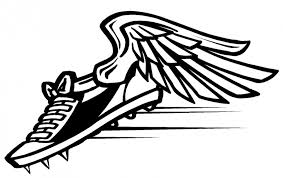 Saturday, October 15th, 2016		NCTCA Cross-Country Invitational						Bethpage State ParkMonday, December 5th, 2016		NCTCA XC Awards Dinner						Crest Hollow Country ClubSaturday, December 10th, 2016	NCTCA Indoor Track Invitational						Ocean Breeze (Staten Island)Monday, March 6th, 2017		NCTCA Winter Track Awards Dinner						Crest Hollow Country ClubNCTCA Outdoor Track Invitational To Be AnnouncedApril 2017Monday, June 12th, 2017		NCTCA Spring Track Awards Dinner						Crest Hollow Country Club